

Programme de soutien au développement culturel pour les organismes de loisir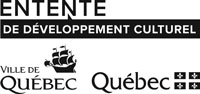 Formulaire de demandeDate limite de dépôt : 1er octobre de chaque annéeS.v.p. soyez le plus précis possibleVeuillez faire parvenir le formulaire complété à : LoisirCulture@ville.quebec.qc.ca1. Identification de l’organismeArrondissementArrondissementNom légal de l’organisme Nom légal de l’organisme Nom du responsable de la demandeTitreAdresse du siège social (numéro, rue)Adresse du siège social (numéro, rue)Téléphone 1 Téléphone 2Site InternetCourrielBudget total du projet présentéMontant de l’aide financière demandée2. Identification du projetTitre du projetTitre du projetTitre du projetTitre du projetTitre du projetDate de réalisation (Le projet doit être réalisé entre le 1er février et le 30 septembre 2022)Date de réalisation (Le projet doit être réalisé entre le 1er février et le 30 septembre 2022)Lieu (arrondissement)Lieu (arrondissement)Lieu (arrondissement)Lieu (arrondissement)Lieu (arrondissement)Nombre de participants prévusNombre de participants prévusClientèle cibléePersonnes immigrantes Personnes ayant des incapacités 	Précisez : Clientèle cibléePersonnes immigrantes Personnes ayant des incapacités 	Précisez : Clientèle cibléePersonnes immigrantes Personnes ayant des incapacités 	Précisez : Clientèle cibléePersonnes immigrantes Personnes ayant des incapacités 	Précisez : Clientèle cibléePersonnes immigrantes Personnes ayant des incapacités 	Précisez : Clientèle cibléePersonnes immigrantes Personnes ayant des incapacités 	Précisez : Clientèle cibléePersonnes immigrantes Personnes ayant des incapacités 	Précisez : Famille Jeune Adolescent Adolescent Adulte Adulte Aîné Partenaires* Partenaires* Partenaires* * * * * * * * * * * * * * * * * * * Objectifs :Description du projet (s.v.p., veuillez inscrire tous les détails). La description du projet doit se tenir sur une page. Soyez le plus précis possible.Description du projet (s.v.p., veuillez inscrire tous les détails). La description du projet doit se tenir sur une page. Soyez le plus précis possible.Description du projet (s.v.p., veuillez inscrire tous les détails). La description du projet doit se tenir sur une page. Soyez le plus précis possible.Description du projet (s.v.p., veuillez inscrire tous les détails). La description du projet doit se tenir sur une page. Soyez le plus précis possible.	Le projet dépasse le simple divertissement en présentant un volet de sensibilisation, d’animation, d’éducation artistique ou de médiation culturelle.Précisez comment :	Le projet dépasse le simple divertissement en présentant un volet de sensibilisation, d’animation, d’éducation artistique ou de médiation culturelle.Précisez comment :	Le projet dépasse le simple divertissement en présentant un volet de sensibilisation, d’animation, d’éducation artistique ou de médiation culturelle.Précisez comment :	Le projet dépasse le simple divertissement en présentant un volet de sensibilisation, d’animation, d’éducation artistique ou de médiation culturelle.Précisez comment :Secteur d’activité (cochez)ThéâtreArts numériques DanseLittérature et conteMusique et chantPatrimoineArts du cirqueLoisir culturel excluant le loisir scientifiqueMétiers d’artArts multidisciplinairesAutre : Autre : Autre : Autre : 3. Budget et échéancier prévusBudget : Veuillez remplir le formulaire de budget détaillé en annexeBudget : Veuillez remplir le formulaire de budget détaillé en annexeÉchéancier : 4. RetombéesRetombées pour votre organisme?Retombées pour le milieu?Autres informations pertinentes5. SignatureSignatureDate 